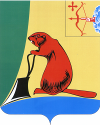 ТУЖИНСКАЯ РАЙОННАЯ ДУМАКИРОВСКОЙ ОБЛАСТИРЕШЕНИЕО ВНЕСЕНИИ ИЗМЕНЕНИЙ В РЕШЕНИЕ ТУЖИНСКОЙ РАЙОННОЙ ДУМЫОТ 12.12.2008 N 36/288 "ОБ УТВЕРЖДЕНИИ ПОЛОЖЕНИЯО БЮДЖЕТНОМ ПРОЦЕССЕ В МУНИЦИПАЛЬНОМ ОБРАЗОВАНИИТУЖИНСКИЙ МУНИЦИПАЛЬНЫЙ РАЙОН"В соответствии с Бюджетным кодексом Российской Федерации, на основании статьи 46 Устава муниципального образования Тужинский муниципальный район районная Дума решила:1. Внести в решение Тужинской районной Думы от 12.12.2008 N 36/288 (в редакции от 01.10.2012 N 20/144), пунктом 1 которого утверждено Положение о бюджетном процессе в муниципальном образовании Тужинский муниципальный район (далее - Положение), следующие изменения:1.1. Пункт 2 статьи 42.1 изложить в следующей редакции:"2. Внешняя проверка годового отчета об исполнении бюджета района осуществляется Контрольно-счетной комиссией Тужинского муниципального района (далее - Контрольно-счетная комиссия) в порядке, установленном решением Думы. Администрация района представляет в Контрольно-счетную комиссию отчет об исполнении бюджета для подготовки заключения на него не позднее 1 апреля текущего года. Подготовка заключения на годовой отчет об исполнении бюджета проводится в срок, не превышающий один месяц.".1.2. В пункте 3 статьи 43 слово "апреля" заменить словом "мая".2. Настоящее решение вступает в силу с момента официального опубликования.Глава Тужинского районаКировской области								Л.А.Трушкова29.03.2013№29/201пгт Тужапгт Тужапгт Тужапгт Тужа